Об утверждении Порядка формирования, ведения обязательногоопубликования перечня муниципального имущества, свободного от прав третьих лиц (за исключением имущественных прав субъектовмалого и среднего предпринимательства), предусмотренногочастью 4 статьи 18 Федерального закона «О развитии малого и среднего предпринимательства в Российской Федерации»В соответствии с Федеральным законом от 24 июля 2007 года № 209-ФЗ «О развитии малого и среднего предпринимательства в Российской Федерации», Федеральным законом от 3 июля 2018 года № 185-ФЗ «О внесении изменений в отдельные законодательные акты Российской Федерации в целях расширения имущественной поддержки субъектов малого и среднего предпринимательства», постановлениями Правительства Российской Федерации от 1 декабря 2016 года № 1283 «О внесении изменений в постановление Правительства Российской Федерации от 21 августа 2010 года № 645», от 18 мая 2019 года № 623 «О внесении изменений в постановление Правительства Российской Федерации от 21 августа 2010 года № 645 и признании утратившим силу постановления Правительства Российской Федерации от 18 декабря 2008 года          № 961», приказом Министерства экономического развития Российской Федерации от 20 апреля 2016 года № 264 «Об утверждении Порядка представления сведений об утвержденных перечнях государственного имущества и муниципального имущества, указанных в части 4 статьи 18 Федерального закона «О развитии малого и среднего предпринимательства в Российской Федерации», а также об изменениях, внесенных в такие перечни, в акционерное общество «Федеральная корпорация по развитию малого и среднего предпринимательства», формы представления и состава таких сведений»   п о с т а н о в л я ю:1. Утвердить Порядок формирования, ведения, обязательного опубликования перечня муниципального имущества, свободного от прав третьих лиц (за исключением имущественных прав субъектов малого и среднего предпринимательства), предусмотренного частью 4 статьи 18 Федерального закона «О развитии малого и среднего предпринимательства в Российской Федерации» (приложение № 1). 2. Утвердить порядок и условия предоставления в аренду имущества (в том числе льготы для субъектов малого и среднего предпринимательства,       занимающихся социально значимыми видами деятельности, иными установленными муниципальными программами развития субъектов малого и среднего предпринимательства приоритетными видами деятельности), включенного в перечень муниципального имущества (приложение № 2).3. Утвердить перечень имущества, находящегося в муниципальной собственности Старонижестеблиевского сельского поселения Красноармейского района, свободного от прав третьих лиц (за исключением имущественных прав субъектов малого и среднего предпринимательства), предусмотренного частью 4 статьи 18 Федерального закона «О развитии малого и среднего предпринимательства в Российской Федерации» (приложение № 3).4. Признать утратившими силу постановление администрации Старонижестеблиевского сельского поселения Красноармейского района от 12 октября 2018 года № 152 «Об утверждении порядка формирования, ведения, опубликования перечня муниципального имущества, свободного от прав третьих лиц (за исключением права хозяйственного ведения, права оперативного управления, а также имущественных прав субъектов малого и среднего предпринимательства), предусмотренного частью 4 статьи 18 Федерального закона «О развитии малого и среднего предпринимательства в Российской Федерации», постановление администрации Старонижестеблиевского сельского поселения Красноармейского района от 26 марта 2019 года № 38 «Перечень муниципального имущества Старонижестеблиевского сельского поселения Красноармейского района, свободного от прав третьих лиц (за исключением права хозяйственного ведения, права оперативного управления, а также имущественных прав субъектов малого и среднего предпринимательства), предусмотренного частью 4 статьи 18 Федерального закона «О развитии малого и среднего предпринимательства в Российской Федерации».5. Контроль за выполнением настоящего постановления возложить на заместителя главы Старонижестеблиевского сельского поселения Красноармейского района Е.Е. Черепанову.6. Постановление вступает в законную силу со дня его обнародования. ГлаваСтаронижестеблиевского сельского поселенияКрасноармейского района                                                                   В.В. НовакПРИЛОЖЕНИЕ № 1УТВЕРЖДЁНпостановлением администрацииСтаронижестеблиевского          сельского поселенияКрасноармейского районот _________№____ПОРЯДОКформирования, ведения, обязательного опубликования перечнямуниципального имущества, свободного от правтретьих лиц (за исключением права хозяйственного ведения, права оперативного управления, а также имущественных прав субъектовмалого и среднего предпринимательства), предусмотренногочастью 4 статьи 18 Федерального закона «О развитии малого исреднего предпринимательства в Российской Федерации»1. Настоящий порядок формирования, ведения и обязательного опубликования перечня муниципального имущества, свободного от прав третьих лиц (за исключением права хозяйственного ведения, права оперативного управления, а также имущественных прав субъектов малого и среднего предпринимательства), разработан в соответствии с частью 4 статьи 18 Федерального закона «О развитии малого и  среднего предпринимательства в Российской Федерации», в целях предоставления муниципального имущества во владение и (или) в пользование на долгосрочной основе субъектам малого и среднего предпринимательства и организациям, образующим инфраструктуру поддержки субъектов малого и среднего предпринимательства.2. Перечень представляет собой реестр объектов муниципального имущества, свободного от прав третьих лиц (за исключением права хозяйственного ведения, права оперативного управления, а также имущественных прав субъектов малого и среднего предпринимательства) и предусмотренного частью 1 статьи 18 Федерального закона от 24 июля 2007 года № 209-ФЗ «О развитии малого и среднего предпринимательства в Российской Федерации», которые могут быть предоставлены во владение и (или) в пользование на долгосрочной основе (в том числе по льготным ставкам арендной платы) субъектам малого и среднего предпринимательства, а также отчуждены на возмездной основе в собственность субъектов малого и среднего предпринимательства в соответствии с Федеральным законом от 22 июля 2008 года № 159-ФЗ «Об особенностях отчуждения недвижимого имущества, находящегося в государственной собственности субъектов Российской Федерации или в муниципальной собственности и арендуемого субъектами малого и среднего предпринимательства, и о внесении изменений в отдельные законодательные акты Российской Федерации» и в случаях, указанных в подпунктах 6, 8 и 9 пункта 2 статьи 39.3 Земельного кодекса Российской Федерации. В указанные перечни не включаются земельные участки, предусмотренные подпунктами 1-10, 13-15, 18 и 19 пункта 8 статьи 39.11 Земельного кодекса Российской Федерации, за исключением земельных участков, предоставленных в аренду субъектам малого и среднего предпринимательства.3. Формирование Перечня осуществляется в целях:3.1. Предоставления имущества, принадлежащего на праве собственности Старонижестеблиевскому сельскому поселению Красноармейского района во владение и (или) пользование на долгосрочной основе (в том числе по льготным ставкам арендной платы) субъектам малого и среднего предпринимательства.3.2. Расширения доступности субъектов малого и среднего предпринимательства к информации об имуществе, принадлежащем на праве собственности Старонижестеблиевскому сельскому поселению Красноармейского района и подлежащем предоставлению им во владение и (или) пользование на долгосрочной основе (в том числе по льготным ставкам арендной платы) в рамках оказания имущественной поддержки, а также для организации передачи включенного в Перечень имущества указанным лицам.3.3. Реализации полномочий органов местного самоуправления по вопросам развития малого и среднего предпринимательства путем оказания имущественной поддержки субъектам малого и среднего предпринимательства.3.4. Повышения эффективности управления муниципальным имуществом, находящимся в собственности Старонижестеблиевского сельского поселения Красноармейского района.4. В перечень вносятся сведения о муниципальном имуществе, соответствующем следующим критериям:а) муниципальное имущество свободно от прав третьих лиц (за исключением права хозяйственного ведения, права оперативного управления, а также имущественных прав субъектов малого и среднего предпринимательства);б) в отношении муниципального имущества не установлен запрет на его передачу во временное владение и (или) пользование, в том числе на торгах или без проведения торгов;в) муниципальное имущество не является объектом религиозного назначения;г) муниципальное имущество не является объектом незавершенного строительства, объектом жилищного фонда или объектом сети инженерно-технического обеспечения, к которому подключен объект жилищного фонда;д) в отношении муниципального имущества не принято решение о предоставлении его иным лицам;е) муниципальное имущество не подлежит приватизации в соответствии с прогнозным планом (программой) приватизации имущества, находящегося в собственности Старонижестеблиевского сельского поселения Красноармейского района;ж) муниципальное имущество не признано аварийным и подлежащим сносу или реконструкции;з) земельный участок не предназначен для ведения личного подсобного хозяйства, огородничества, садоводства, индивидуального жилищного строительства;и) земельный участок не относится к земельным участкам, предусмотренным подпунктами 1-10, 13-15, 18 и 19 пункта 8 статьи 39.11 Земельного кодекса Российской Федерации, за исключением земельных участков, предоставленных в аренду субъектам малого и среднего предпринимательства;к) в отношении муниципального имущества, закрепленного на праве хозяйственного ведения за муниципальным унитарным предприятием, на праве  оперативного управления за муниципальным учреждением, предоставлено предложение такого предприятия или учреждения о включении соответствующего муниципального имущества в перечень, а также согласие уполномоченного органа местного самоуправления, уполномоченного на согласование сделки с соответствующим имуществом, на включение муниципального имущества в перечень;л) муниципальное движимое имущество не относится к имуществу, которое теряет свои натуральные свойства в процессе его использования (потребляемым вещам), к имуществу, срок службы которого составляет менее 5 лет или которое не подлежит предоставлению на срок 5 лет и более в соответствии законодательством Российской Федерации.5. Виды имущества, включаемые в Перечень:5.1. Движимое имущество: оборудование, машины, механизмы, установки, инвентарь, инструменты, пригодные к эксплуатации по назначению с учетом их технического состояния, экономических характеристик и морального износа, срок службы которых превышает пять лет;5.2. Объекты недвижимого имущества, подключенные к сетям инженерно-технического обеспечения и имеющие доступ к объектам транспортной инфраструктуры;5.3. Имущество, переданное субъекту малого и среднего предпринимательства по договору аренды, срок действия которого составляет не менее пяти лет;5.4. Земельные участки, в том числе из земель сельскохозяйственного назначения, размеры которых соответствуют предельным размерам, определенным в соответствии со статьей 11.9 Земельного кодекса Российской Федерации, в том числе предназначенные для реализации инвестиционных проектов в соответствии с законодательством Российской Федерации об инвестиционной деятельности, а также земельные участки, государственная собственность на которые не разграничена, полномочия по предоставлению которых осуществляет администрация Старонижестеблиевского сельского поселения Красноармейского района в соответствии с законодательством;5.5. Здания, строения и сооружения, подлежащие ремонту и реконструкции, а также объекты недвижимого имущества, не подключенные к сетям инженерно-технического обеспечения и не имеющие доступа к объектам транспортной инфраструктуры, в отношении которых нормативным правовым актом администрации Старонижестеблиевского сельского поселения Красноармейского района предусмотрено заключение договоров аренды или иных договоров на условиях, предусматривающих возмещение расходов арендатора на проведение работ по капитальному ремонту, необходимых для ввода соответствующих объектов в эксплуатацию, подключение их к сетям инженерно-технического обеспечения в пределах срока действия договора аренды и в пре-делах суммы арендной платы за период действия договора аренды.6. Внесение сведений о муниципальном имуществе в перечень (в том числе ежегодное дополнение), а также исключение сведений о муниципальном имуществе из перечня осуществляются постановлением администрации муниимуществе осуществляет администрация Старонижетеблиевского сельского поселения Красноармейского района (далее - уполномоченный орган) об утверждении перечня или о внесении в него изменений на основе предложений органов местного самоуправления, общероссийских некоммерческих организаций, выражающих интересы субъектов малого и среднего предпринимательства, акционерного общества «Федеральная корпорация по развитию малого и среднего предпринимательства», организаций, образующих инфраструктуру поддержки субъектов малого и среднего предпринимательства, а также субъектов малого и среднего предпринимательства.Внесение в перечень изменений, не предусматривающих исключения из перечня муниципального имущества, осуществляется не позднее 10 рабочих дней с даты внесения соответствующих изменений в реестр муниципального имущества.6.1. Рассмотрение предложения, указанного в пункте 6. настоящего Порядка, осуществляется уполномоченным органом в течение 30 календарных дней с даты его поступления. По результатам рассмотрения предложения уполномоченным органом принимается одно из следующих решений:а) о включении сведений о муниципальном имуществе, в отношении которого поступило предложение, в перечень с учетом критериев, установленных пунктом 4 настоящего  Порядка;б) об исключении сведений о муниципальном имуществе, в отношении которого поступило предложение, из перечня с учетом положений пунктов 6.3 и 6.4 настоящего Порядка;в) об отказе в учете предложения.6.2. В случае принятия решения об отказе в учете предложения, указанного в пункте 6 настоящего Порядка, уполномоченный орган направляет лицу, представившему предложение, мотивированный ответ о невозможности включения сведений о муниципальном имуществе в перечень или исключения сведений о муниципальном имуществе из перечня.6.3. Уполномоченный орган вправе исключить сведения о муниципальном имуществе из перечня, если в течение 2 лет со дня включения сведений о муниципальном имуществе в перечень в отношении такого имущества от субъектов малого и среднего предпринимательства или организаций, образующих инфраструктуру поддержки субъектов малого и среднего предпринимательства, не поступило:а) ни одной заявки на участие в аукционе (конкурсе) на право заключения договора, предусматривающего переход прав владения и (или) пользования в отношении муниципального имущества;б) ни одного заявления о предоставлении муниципального имущества, в отношении которого заключение указанного договора может быть осуществлено без проведения аукциона (конкурса) в случаях, предусмотренных Федеральным законом «О защите конкуренции».6.4. Уполномоченный орган исключает сведения о муниципальном имуществе из перечня в одном из следующих случаев:а) в отношении муниципального имущества в соответствии с действующим законодательством Российской Федерации принято решение о его использовании для муниципальных нужд либо для иных целей;б) право муниципальной собственности на имущество прекращено по решению суда или в ином установленном законом порядке.В случае, если характеристики имущества изменились таким образом, что имущество стало непригодным для использования субъектами малого и среднего предпринимательства по целевому назначению, имущество может быть сохранено в Перечне, при условии предоставления его субъектам малого и среднего предпринимательства на условиях, стимулирующих арендатора осуществить капитальный ремонт и (или) реконструкцию соответствующего объекта;в) отсутствует согласие со стороны субъекта малого и среднего предпринимательства, арендуемого имущество.7. Сведения о муниципальном имуществе вносятся в перечень в составе и по форме, которые установлены в соответствии с частью 4.4 статьи 18 Федерального закона «О развитии малого и среднего предпринимательства в Российской Федерации».8. Сведения о муниципальном имуществе группируются по видам имущества (недвижимое имущество (в том числе единый недвижимый комплекс), движимое имущество).9. Ведение перечня осуществляется уполномоченным органом в электронной форме.10. Перечень и внесенные в него изменения подлежат:а) обязательному опубликованию в средствах массовой информации - в течение 10 рабочих дней со дня утверждения;б) размещению на официальном сайте уполномоченного органа в информационно-телекоммуникационной сети «Интернет» (в том числе в форме открытых данных) - в течение 3 рабочих дней со дня утверждения.Использование имущества, включенного в Перечень, осуществляется только в целях предоставления его во владение и (или) в пользование субъектам малого и среднего предпринимательства.Запрещается продажа муниципального имущества, включенного в Перечень, за исключением возмездного отчуждения такого имущества в собственность субъектов малого и среднего предпринимательства в соответствии с Федеральным законом от 22.07.2008 года №159-ФЗ «Об особенностях отчуждения недвижимого имущества, находящегося в государственной или муниципальной собственности и арендуемого субъектами малого и среднего предпринимательства, и о внесении изменений в отдельные законодательные акты Российской Федерации» и в случаях, указанных в подпунктах 6, 8 и 9 пункта 2 статьи 39 Земельного кодекса Российской Федерации. В отношении указанного имущества запрещаются также переуступка прав пользования таким имуществом в уставный капитал любых других субъектов хозяйственной деятельности, передача третьим лицам прав и обязанностей по договорам аренды такого имущества (перенаем), передача в субаренду, за исключением предоставления такого имущества в субаренду субъектам малого и среднего предпринимательства ор-ганизациями, образующими инфраструктуру поддержки малого и среднего предпринимательства, и в случае, если в субаренду предоставляется                    имущество,  предусмотренное  пунктом  14  части  17  Федерального  закона  от                 26.07.2006 года № 135-ФЗ «О защите конкуренции».ПРИЛОЖЕНИЕ № 2                                                                                 УТВЕРЖДЁН                                                                      постановлением администрации                                                                       Старонижестеблиевского сельского поселения                                                                           Красноармейского района                                                                               от _________№____ПОРЯДОКи условия предоставления в арендумуниципального имущества,включенного в перечень муниципального имущества,свободного от прав третьих лиц (за исключением права хозяйственного ведения, права оперативного управления, а также имущественныхправ субъектов малого и среднего предпринимательства),предусмотренного частью 4 статьи 18 Федерального закона«О развитии малого и среднего предпринимательствав Российской Федерации»1.	Общие положения1.1. Порядок предоставления в аренду субъектам малого и среднего предпринимательства имущества, включенного в перечень муниципального имущества, определяется в соответствии с требованиями Федерального закона от      26 июля 2006 года № 135-ФЗ «О защите конкуренции».1.2. Условия предоставления в аренду субъектам малого и среднего предпринимательства имущества, включенного в перечень муниципального        имущества, определяются в соответствии с Федеральным законом от                             24 июля 2007 года № 209-ФЗ «О развитии малого и среднего предпринимательства в Российской Федерации», в соответствии с требованиями Федерального закона от 26 июля 2006 года № 135-ФЗ «О защите конкуренции», договором аренды муниципального имущества.2. Порядок предоставления льгот по уплате аренднойплаты за пользование имуществом, включенным в перечень2.1. Оказание имущественной поддержки субъектам малого и среднего предпринимательства, а также организациям, образующим инфраструктуру поддержки субъектов малого и среднего предпринимательства (за исключением указанных в статье 15 Федеральный закон от 24.07.2007 № 209-ФЗ (ред. от 03.08.2018 года) «О развитии малого и среднего предпринимательства в Российской Федерации» государственных фондов поддержки научной, научно-технической, инновационной деятельности, осуществляющих деятельность в форме государственных учреждений), осуществляется органами местного самоуправления в виде передачи во владение и (или) в пользование муниципального имущества, в том числе земельных участков (за исключением земельных участков, предназначенных для ведения личного подсобного хозяйства, ого -родничества, садоводства, индивидуального жилищного строительства), зда-ний, строений, сооружений, нежилых помещений, оборудования, машин, механизмов, установок, транспортных средств, инвентаря, инструментов, на возмездной основе, в том числе на льготных условиях в соответствии с муниципальными программами (подпрограммами). Указанное имущество должно использоваться по целевому назначению.2.2. Имущество, включенное в перечень муниципального имущества, свободного от прав третьих лиц (за исключением права хозяйственного веде-ния, права оперативного управления, а также имущественных прав субъектов малого и среднего предпринимательства), предназначенного для предоставления его в аренду (в том числе по льготным ставкам арендной платы для субъектов малого и среднего предпринимательства, занимающихся социально значимыми видами деятельности) субъектам малого и среднего предпринимательства и организациям, образующим инфраструктуру поддержки субъектов малого и среднего предпринимательства (далее соответственно - Перечень, имущество), предоставляется на срок не менее пяти лет, если меньший срок договора не предложен в поданном до заключения такого договора заявлении лица, при-обретающего права владения и (или) пользования муниципальным имуще-ством. Срок договора аренды земельного участка, включенного в перечень, определяется в соответствии с Земельным кодексом Российской Федерации.2.3. Льготы по уплате арендной платы за муниципальное имущество (за исключением земельных участков) предоставляются субъектам малого и среднего предпринимательства, занимающимся социально значимыми видами деятельности, муниципальными программами (подпрограммами), приоритетными видами деятельности.2.4. Администрации Старонижестеблиевского сельского поселения Красноармейского района  при заключении договоров аренды с субъектами малого и среднего предпринимательства, указанными в пункте 2.3 настоящего порядка, предусматривает следующие условия:в первый год аренды - 40 процентов размера арендной платы;во второй год аренды - 60 процентов размера арендной платы;в третий год аренды - 80 процентов размера арендной платы;в четвертый год аренды и далее - 100 процентов размера арендной платы.Земельные участки предоставляются в аренду в порядке и на условиях, предусмотренных Земельным кодексом Российской Федерации.          ПРИЛОЖЕНИЕ № 3УТВЕРЖДЁНпостановлением администрацииСтаронижестеблиевскогосельского поселения     Красноармейского района     от_______________№ ___ПЕРЕЧЕНЬмуниципального имущества, свободного от правтретьих лиц (за исключением права хозяйственноговедения, права оперативного управления, а также имущественных прав субъектовмалого и среднего предпринимательства), предусмотренногочастью 4 статьи 18 Федерального закона «О развитии малого и среднегопредпринимательства в Российской Федерации»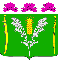 АДМИНИСТРАЦИЯСТАРОНИЖЕСТЕБЛИЕВСКОГО СЕЛЬСКОГО ПОСЕЛЕНИЯКРАСНОАРМЕЙСКОГО РАЙОНАПОСТАНОВЛЕНИЕАДМИНИСТРАЦИЯСТАРОНИЖЕСТЕБЛИЕВСКОГО СЕЛЬСКОГО ПОСЕЛЕНИЯКРАСНОАРМЕЙСКОГО РАЙОНАПОСТАНОВЛЕНИЕ«08» 11. 2019 г.                                                                                                                  № 193станица Старонижестеблиевскаястаница СтаронижестеблиевскаяГлавный специалист по юридическим вопросамадминистрации Старонижестеблиевского сельского поселения Красноармейского районаТ.А. Филимонова Главный специалист по юридическим вопросамадминистрации Старонижестеблиевского сельского поселения Красноармейского районаТ.А. Филимонова Наименование органаПочтовый адресОтветственное структурное подразделениеФ.И.О исполнителяКонтактный номер телефонаАдрес электронной почтыАдрес страницы в информационно-телекоммуникационной сети «Интернет» с размещенным перечнем (изменениями, внесенными в перечень)Администрация Старонижестеблиевского сельского поселения Красноармейского районаКраснодарский край, Красноармейский район, станица Старонижестеблиевская ул. Советская,7Администрация Старонижестеблиевского сельского поселения Красноармейского районаКоваленко Т.А.8-861-65-97-2-98stbkrsr@yandex.ruwww. http://snsteblievskaya.ru№ п/пНомер в реестре имуще-стваАдрес (местоположение) объектаСтруктурированный адрес объектаСтруктурированный адрес объектаСтруктурированный адрес объектаСтруктурированный адрес объектаСтруктурированный адрес объектаСтруктурированный адрес объектаСтруктурированный адрес объектаСтруктурированный адрес объектаСтруктурированный адрес объектаСтруктурированный адрес объектаСтруктурированный адрес объекта№ п/пНомер в реестре имуще-стваАдрес (местоположение) объектаНаиме-но- вание субъек-та Россий-ской ФедерацииНаимено- вание муници- пального района/ городского округа/ внутригородского округа территории города федераль- ного значенияНаименова- ние городского поселения/ сельского поселения/ внутригородского района городского округаВид населенного пунктаНаименова- ние населенного пунктаТип элемен- та планировочной структурыНаименова- ние элемента плани- ровочной структурыТип элемен- та улично-дорож- ной сетиНаименование элемента улич- но дорожной сетиНомер дома (вклю-чая литер) Тип и номер корпуса, строе- ния, владе- ния12345678910111213141112Краснодарский край, Красноармейский район, станица Старонижестеблиевская ул. Мира, 179Краснодарский крайМуниципальное образова- ние Красноармейский районСтаронижестеблиевское сельское поселениестани-цаСтаронижестеблиевская----179-Вид объекта недвижимости; движимое имуществоСведения о недвижимом имуществе или его частиСведения о недвижимом имуществе или его частиСведения о недвижимом имуществе или его частиСведения о недвижимом имуществе или его частиСведения о недвижимом имуществе или его частиСведения о недвижимом имуществе или его частиСведения о недвижимом имуществе или его частиВид объекта недвижимости; движимое имуществоКадастровый номерКадастровый номерНомер части объекта недвижимости согласно сведениям государственного кадастра недвижимос- тиОсновная характеристика объекта недвижимостиОсновная характеристика объекта недвижимостиОсновная характеристика объекта недвижимостиНаименование объекта учетаВид объекта недвижимости; движимое имуществоКадастровый номерКадастровый номерНомер части объекта недвижимости согласно сведениям государственного кадастра недвижимос- тиТип (площадь - для земельных участков, зданий, помещений; протяженность, объем, площадь, глубина залегания - для сооружений; протяженность, объем, площадь, глубина залегания согласно проектной документации для объектов незавершенного строительства)Фактическое значение/ Проектируемое значение (для объектов незавершен- ного строительства)Единица измерения (для площади - кв. м; для протяженности - м; для глубины залегания - м; для объема -  куб. м)Наименование объекта учетаВид объекта недвижимости; движимое имуществоНомерТип (кадастро- вый, условный, устаревший)Номер части объекта недвижимости согласно сведениям государственного кадастра недвижимос- тиТип (площадь - для земельных участков, зданий, помещений; протяженность, объем, площадь, глубина залегания - для сооружений; протяженность, объем, площадь, глубина залегания согласно проектной документации для объектов незавершенного строительства)Фактическое значение/ Проектируемое значение (для объектов незавершен- ного строительства)Единица измерения (для площади - кв. м; для протяженности - м; для глубины залегания - м; для объема -  куб. м)Наименование объекта учета1516171819202122помещение23:13:0401115:6кадастро- вый -15-кв.мпомещениеСведения о движимом имуществеСведения о движимом имуществеСведения о движимом имуществеСведения о движимом имуществеСведения о движимом имуществеСведения о движимом имуществеСведения о праве аренды или безвозмездного пользования имуществомСведения о праве аренды или безвозмездного пользования имуществомСведения о праве аренды или безвозмездного пользования имуществомСведения о праве аренды или безвозмездного пользования имуществомСведения о праве аренды или безвозмездного пользования имуществомСведения о праве аренды или безвозмездного пользования имуществомСведения о праве аренды или безвозмездного пользования имуществомСведения о праве аренды или безвозмездного пользования имуществомСведения о праве аренды или безвозмездного пользования имуществомСведения о праве аренды или безвозмездного пользования имуществомСведения о движимом имуществеСведения о движимом имуществеСведения о движимом имуществеСведения о движимом имуществеСведения о движимом имуществеСведения о движимом имуществеорганизации, образующей инфраструктуру поддержки субъектов малого и среднего предпринимательстваорганизации, образующей инфраструктуру поддержки субъектов малого и среднего предпринимательстваорганизации, образующей инфраструктуру поддержки субъектов малого и среднего предпринимательстваорганизации, образующей инфраструктуру поддержки субъектов малого и среднего предпринимательстваорганизации, образующей инфраструктуру поддержки субъектов малого и среднего предпринимательствасубъекта малого и среднего предпринимательствасубъекта малого и среднего предпринимательствасубъекта малого и среднего предпринимательствасубъекта малого и среднего предпринимательствасубъекта малого и среднего предпринимательстваТип: оборудование, машины, механизмы, установки, транспортные средства, инвентарь, инструменты, иноеГосу-дарст- венный регис- траци-онный знак (при нали- чии)Наи-мено-вание объ- екта учетаМар-ка, мо- дельГод вы- пус-каКадастровый номер объекта недвижимого имущества, в том числе земельного участка, в (на) котором расположен объектПравообладательПравообладательПравообладательДокументы основаниеДокументы основаниеПравообладательПравообладательПравообладательДокументы основаниеДокументы основаниеТип: оборудование, машины, механизмы, установки, транспортные средства, инвентарь, инструменты, иноеГосу-дарст- венный регис- траци-онный знак (при нали- чии)Наи-мено-вание объ- екта учетаМар-ка, мо- дельГод вы- пус-каКадастровый номер объекта недвижимого имущества, в том числе земельного участка, в (на) котором расположен объектПол- ное наи- мено-ваниеОГРНИННДата зак-лю-че- ния до- го- вораДата окон- чания дейст- вия дого- вораПол- ное наи- мено-ваниеОГРНИННДата зак-лю-че- ния до- го- вораДата окон-ча- ния дейс- твия дого-вора23242526272829303132333435363738механизм-виброплитаМР152016---------------Указать одно из значений: в перечне (изменениях в перечни) Сведения о правовом акте, в соответствии с которым имущество включено в перечень (изменены сведения об имуществе в перечне) Сведения о правовом акте, в соответствии с которым имущество включено в перечень (изменены сведения об имуществе в перечне) Сведения о правовом акте, в соответствии с которым имущество включено в перечень (изменены сведения об имуществе в перечне) Сведения о правовом акте, в соответствии с которым имущество включено в перечень (изменены сведения об имуществе в перечне) Указать одно из значений: в перечне (изменениях в перечни) Наименование органа, принявшего документВид документаРеквизиты документаРеквизиты документаДатаНомер3940414243-администрация Старонижестеблиевского сельского поселения Красноармейского районаПостановлениепостановление12.10.2018 г26.03.2019г.15238Главный специалист по юридическим вопросамадминистрации Старонижестеблиевского сельского поселения Красноармейского района                                                                            Т.А. Филимонова 